$63,000.00CROWSHAW-REINHOLZ318 2ND AVE EAST, MOBRIDGEMOBRIDGE MILW LAND CO’S 1ST ADDN LOT 11 BLOCK 18RECORD #5776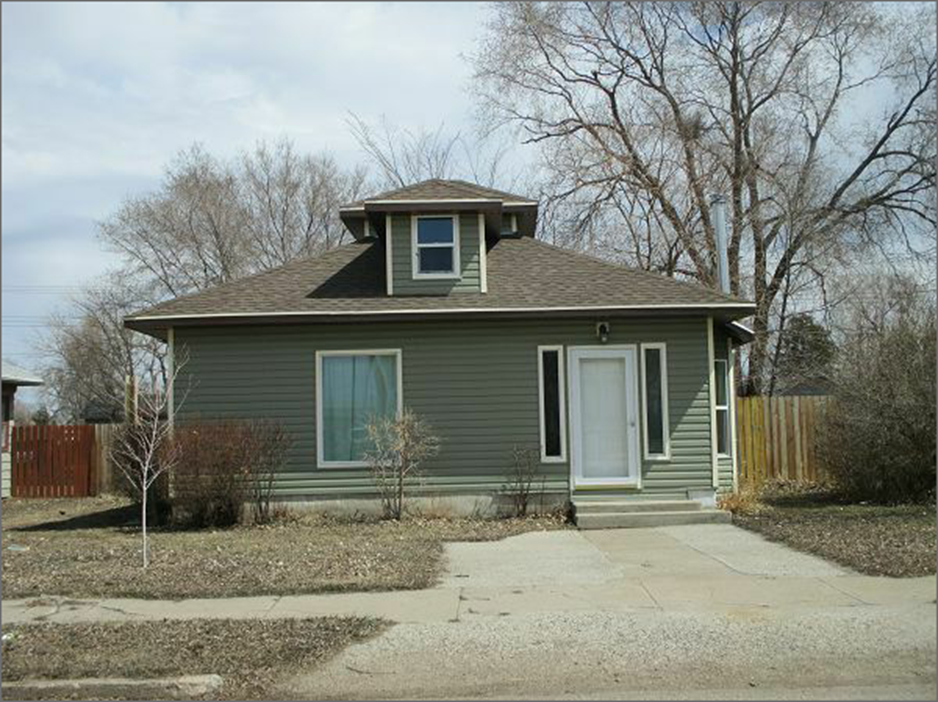 LOT SIZE 50’ X 140’                                                  TOTAL LIVING AREA 804 SQ FTONE STORY-SINGLE FAMILY                                   2 BEDROOMS 1 BATHAVERAGE QUALITY & CONDITION                        9’ X 14’ SHEDBUILT IN 1920                                                            SOLID WALL PORCH 132 SQ FT2013; REDO KITCHEN,BATHROOMLIVING ROOM,REPLACE WINDOWSSOLD ON 11/9/17 FOR $63,000ASSESSED IN 2017 AT $6,750ASSESSED IN 2012 AT $6,510                                  RECORD #5776